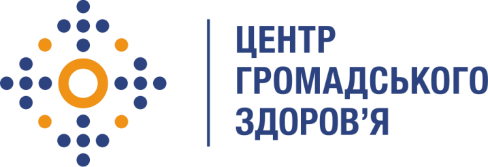 Державна установа 
«Центр громадського здоров’я Міністерства охорони здоров’я України» оголошує конкурс для відбору консультанта з питань ведення записів в електронній системі охорони здоров’яв рамках програми Глобального фонду прискорення прогресу у зменшенні тягаря туберкульозу та ВІЛ-інфекції в України».Назва позиції: Консультант з питань ведення записів в електронній системі охорони здоров’я.Рівень зайнятості: частковаІнформація щодо установи:Головним завданнями Державної установи «Центр громадського здоров’я Міністерства охорони здоров’я України» (далі – Центр) є діяльність у сфері громадського здоров’я. Центр виконує лікувально-профілактичні, науково-практичні та організаційно-методичні функції у сфері охорони здоров’я з метою забезпечення якості лікування хворих на соціально небезпечні захворювання, зокрема ВІЛ/СНІД, туберкульоз, наркозалежність, вірусні гепатити тощо, попередження захворювань в контексті розбудови системи громадського здоров’я. Центр приймає участь в розробці регуляторної політики і взаємодіє з іншими міністерствами, науково-дослідними установами, міжнародними установами та громадськими організаціями, що працюють в сфері громадського здоров’я та протидії соціально небезпечним захворюванням.Основні обов'язки:Консультування фахівців Центру та закладів охорони здоров’я (далі – ЗОЗ) питань правильного заповнення консультацій пацієнтів для передачі електронних записів в електронну систему охорони здоров’я (далі – ЕСОЗ ) по напрямку ВІЛ-інфекція;Консультування фахівців Центру та ЗОЗ питань правильного заповнення консультацій пацієнтів для передачі електронних записів в ЕСОЗ по напрямку Туберкульоз;Консультування фахівців Центру та ЗОЗ питань правильного заповнення консультацій пацієнтів для передачі електронних записів в ЕСОЗ по напрямку розлади психіки в наслідок вживання опіоїдів (ЗПТ);Підготовка методичних матеріалів та інструкцій з питань коректної взаємодії між інформаційною системою «Моніторинг соціально значущих хвороб» та ЕСОЗ.Вимоги до професійної компетентності:Вища освіта (в галузі інформаційних технологій/комп'ютерної інженерії, статистика та схожі);Досвід роботи з інформаційними системами буде перевагою;Досвід роботи з центральним компонентом електронної системи охорони здоров’я ;Чітке розуміння інформації необхідної для ведення випадків по напрямкам ВІЛ-інфекція, туберкульоз, розлади психіки в наслідок вживання опіоїдів;Знання ділової української мови та технічної англійської мови (письмовий, читання документації).Резюме мають бути надіслані електронною поштою на електронну адресу: vacancies@phc.org.ua. В темі листа, будь ласка, зазначте: «321-2023 Консультант з питань ведення записів в електронній системі охорони здоров’яТермін подання документів – до 31 липня 2023року, реєстрація документів 
завершується о 18:00.За результатами відбору резюме успішні кандидати будуть запрошені до участі у співбесіді. За результатами конкурсу буде відібраний 1 консультант. У зв’язку з великою кількістю заявок, ми будемо контактувати лише з кандидатами, запрошеними на співбесіду. Умови завдання та контракту можуть бути докладніше обговорені під час співбесіди.Державна установа «Центр громадського здоров’я Міністерства охорони здоров’я України»  залишає за собою право повторно розмістити оголошення про вакансію, скасувати конкурс на заміщення вакансії, запропонувати посаду зі зміненими обов’язками чи з іншою тривалістю контракту.